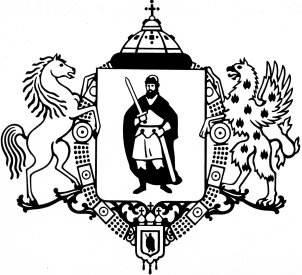 ПРИКАЗО внесении изменения в приказ финансово-казначейского управления администрации города Рязани от 25.12.2020 № 62 о/д «О признании утратившим силу приказа финансово-казначейского управления администрации города Рязани от 12.08.2011 № 26 о/д                             «Об утверждении Порядка перечисления остатков средств муниципальных бюджетных учреждений города Рязани, муниципальных автономных учреждений города Рязани                           с соответствующего счета финансово-казначейского управления администрации города Рязани, открытого в учреждении Центрального банка Российской Федерации в соответствии                                         с законодательством Российской Федерации для отражения операций со средствами муниципальных бюджетных учреждений города Рязани, муниципальных автономных учреждений города Рязани, в бюджет города Рязани, также их возврата на указанный счет»В соответствии со статьей 236.1 Бюджетного кодекса Российской Федерации, руководствуясь Положением о финансово-казначейском управлении администрации города Рязани, утвержденным решением Рязанского городского Совета от 11.02.2008                                     № 87- III приказываю:1. Внести в приказ финансово-казначейского управления администрации города Рязани от 25.12.2020 № 62 о/д «О признании утратившим силу приказа финансово-казначейского управления администрации города Рязани от 12.08.2011 № 26 о/д                             «Об утверждении Порядка перечисления остатков средств муниципальных бюджетных учреждений города Рязани, муниципальных автономных учреждений города Рязани                           с соответствующего счета финансово-казначейского управления администрации города Рязани, открытого в учреждении Центрального банка Российской Федерации в соответствии                                         с законодательством Российской Федерации для отражения операций со средствами муниципальных бюджетных учреждений города Рязани, муниципальных автономных учреждений города Рязани, в бюджет города Рязани, также их возврата на указанный счет» изменение, изложив пункт 3 в следующей редакции:«3. Настоящий приказ вступает в силу с 1 января 2021 года.».2. Отделу развития электронного бюджетного процесса финансово-казначейского управления администрации города Рязани (Дергачев А.В.) разместить настоящий приказ на официальном сайте администрации города Рязани.3. Контроль за исполнением настоящего приказа оставляю за собой.АДМИНИСТРАЦИЯ ГОРОДА РЯЗАНИФинансово-казначейское управление26 декабря 2020 г.№63/1 о/дИ.о. начальника управленияА.А. Решоткин